При оплате образовательных услуг ОБЯЗАТЕЛЬНО УКАЗЫВАТЬ ФИО СЛУШАТЕЛЯ, НОМЕР И ДАТУ ДОГОВОРА.ИдентификаторИдентификаторИдентификаторИдентификаторИдентификаторИдентификаторИдентификаторИдентификаторИдентификаторФорма N ПД-4Форма N ПД-4Форма N ПД-4ИЗВЕЩЕНИЕИЗВЕЩЕНИЕИЗВЕЩЕНИЕИНН 7804041056 КПП 780401001 Комитет финансов Санкт-Петербурга (СПб ГБПОУ "Акушерский колледж", л/с 0151023.)ИНН 7804041056 КПП 780401001 Комитет финансов Санкт-Петербурга (СПб ГБПОУ "Акушерский колледж", л/с 0151023.)ИНН 7804041056 КПП 780401001 Комитет финансов Санкт-Петербурга (СПб ГБПОУ "Акушерский колледж", л/с 0151023.)ИНН 7804041056 КПП 780401001 Комитет финансов Санкт-Петербурга (СПб ГБПОУ "Акушерский колледж", л/с 0151023.)ИНН 7804041056 КПП 780401001 Комитет финансов Санкт-Петербурга (СПб ГБПОУ "Акушерский колледж", л/с 0151023.)ИНН 7804041056 КПП 780401001 Комитет финансов Санкт-Петербурга (СПб ГБПОУ "Акушерский колледж", л/с 0151023.)ИНН 7804041056 КПП 780401001 Комитет финансов Санкт-Петербурга (СПб ГБПОУ "Акушерский колледж", л/с 0151023.)ИНН 7804041056 КПП 780401001 Комитет финансов Санкт-Петербурга (СПб ГБПОУ "Акушерский колледж", л/с 0151023.)ИНН 7804041056 КПП 780401001 Комитет финансов Санкт-Петербурга (СПб ГБПОУ "Акушерский колледж", л/с 0151023.)ИНН 7804041056 КПП 780401001 Комитет финансов Санкт-Петербурга (СПб ГБПОУ "Акушерский колледж", л/с 0151023.)ИНН 7804041056 КПП 780401001 Комитет финансов Санкт-Петербурга (СПб ГБПОУ "Акушерский колледж", л/с 0151023.)ИНН 7804041056 КПП 780401001 Комитет финансов Санкт-Петербурга (СПб ГБПОУ "Акушерский колледж", л/с 0151023.)ИНН 7804041056 КПП 780401001 Комитет финансов Санкт-Петербурга (СПб ГБПОУ "Акушерский колледж", л/с 0151023.)ИНН 7804041056 КПП 780401001 Комитет финансов Санкт-Петербурга (СПб ГБПОУ "Акушерский колледж", л/с 0151023.)ИНН 7804041056 КПП 780401001 Комитет финансов Санкт-Петербурга (СПб ГБПОУ "Акушерский колледж", л/с 0151023.)ИНН 7804041056 КПП 780401001 Комитет финансов Санкт-Петербурга (СПб ГБПОУ "Акушерский колледж", л/с 0151023.)ИНН 7804041056 КПП 780401001 Комитет финансов Санкт-Петербурга (СПб ГБПОУ "Акушерский колледж", л/с 0151023.)ИНН 7804041056 КПП 780401001 Комитет финансов Санкт-Петербурга (СПб ГБПОУ "Акушерский колледж", л/с 0151023.)ИНН 7804041056 КПП 780401001 Комитет финансов Санкт-Петербурга (СПб ГБПОУ "Акушерский колледж", л/с 0151023.)ИНН 7804041056 КПП 780401001 Комитет финансов Санкт-Петербурга (СПб ГБПОУ "Акушерский колледж", л/с 0151023.)ИНН 7804041056 КПП 780401001 Комитет финансов Санкт-Петербурга (СПб ГБПОУ "Акушерский колледж", л/с 0151023.)ИНН 7804041056 КПП 780401001 Комитет финансов Санкт-Петербурга (СПб ГБПОУ "Акушерский колледж", л/с 0151023.)ИНН 7804041056 КПП 780401001 Комитет финансов Санкт-Петербурга (СПб ГБПОУ "Акушерский колледж", л/с 0151023.)ИНН 7804041056 КПП 780401001 Комитет финансов Санкт-Петербурга (СПб ГБПОУ "Акушерский колледж", л/с 0151023.)ИНН 7804041056 КПП 780401001 Комитет финансов Санкт-Петербурга (СПб ГБПОУ "Акушерский колледж", л/с 0151023.)ИНН 7804041056 КПП 780401001 Комитет финансов Санкт-Петербурга (СПб ГБПОУ "Акушерский колледж", л/с 0151023.)ИНН 7804041056 КПП 780401001 Комитет финансов Санкт-Петербурга (СПб ГБПОУ "Акушерский колледж", л/с 0151023.)ИНН 7804041056 КПП 780401001 Комитет финансов Санкт-Петербурга (СПб ГБПОУ "Акушерский колледж", л/с 0151023.)ИНН 7804041056 КПП 780401001 Комитет финансов Санкт-Петербурга (СПб ГБПОУ "Акушерский колледж", л/с 0151023.)ИНН 7804041056 КПП 780401001 Комитет финансов Санкт-Петербурга (СПб ГБПОУ "Акушерский колледж", л/с 0151023.)ИНН 7804041056 КПП 780401001 Комитет финансов Санкт-Петербурга (СПб ГБПОУ "Акушерский колледж", л/с 0151023.)ИНН 7804041056 КПП 780401001 Комитет финансов Санкт-Петербурга (СПб ГБПОУ "Акушерский колледж", л/с 0151023.)ИНН 7804041056 КПП 780401001 Комитет финансов Санкт-Петербурга (СПб ГБПОУ "Акушерский колледж", л/с 0151023.)ИНН 7804041056 КПП 780401001 Комитет финансов Санкт-Петербурга (СПб ГБПОУ "Акушерский колледж", л/с 0151023.)(ИНН и наименование получателя платежа)(ИНН и наименование получателя платежа)(ИНН и наименование получателя платежа)(ИНН и наименование получателя платежа)(ИНН и наименование получателя платежа)(ИНН и наименование получателя платежа)(ИНН и наименование получателя платежа)(ИНН и наименование получателя платежа)(ИНН и наименование получателя платежа)(ИНН и наименование получателя платежа)(ИНН и наименование получателя платежа)(ИНН и наименование получателя платежа)(ИНН и наименование получателя платежа)(ИНН и наименование получателя платежа)(ИНН и наименование получателя платежа)(ИНН и наименование получателя платежа)(ИНН и наименование получателя платежа)(ИНН и наименование получателя платежа)(ИНН и наименование получателя платежа)(ИНН и наименование получателя платежа)(ИНН и наименование получателя платежа)(ИНН и наименование получателя платежа)(ИНН и наименование получателя платежа)(ИНН и наименование получателя платежа)(ИНН и наименование получателя платежа)(ИНН и наименование получателя платежа)(ИНН и наименование получателя платежа)(ИНН и наименование получателя платежа)(ИНН и наименование получателя платежа)(ИНН и наименование получателя платежа)(ИНН и наименование получателя платежа)(ИНН и наименование получателя платежа)(ИНН и наименование получателя платежа)(ИНН и наименование получателя платежа)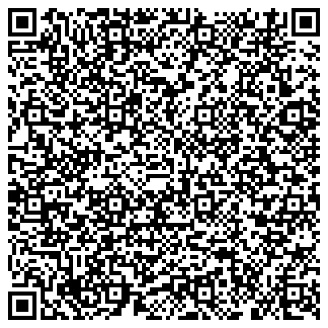 р/с №  03224643400000007200р/с №  03224643400000007200р/с №  03224643400000007200р/с №  03224643400000007200р/с №  03224643400000007200р/с №  03224643400000007200р/с №  03224643400000007200р/с №  03224643400000007200р/с №  03224643400000007200р/с №  03224643400000007200р/с №  03224643400000007200р/с №  03224643400000007200р/с №  03224643400000007200р/с №  03224643400000007200р/с №  03224643400000007200р/с №  03224643400000007200р/с №  03224643400000007200р/с №  03224643400000007200р/с №  03224643400000007200р/с №  03224643400000007200р/с №  03224643400000007200р/с №  03224643400000007200р/с №  03224643400000007200р/с №  03224643400000007200р/с №  03224643400000007200р/с №  03224643400000007200р/с №  03224643400000007200р/с №  03224643400000007200р/с №  03224643400000007200р/с №  03224643400000007200р/с №  03224643400000007200р/с №  03224643400000007200р/с №  03224643400000007200р/с №  03224643400000007200(номер счета получателя платежа)(номер счета получателя платежа)(номер счета получателя платежа)(номер счета получателя платежа)(номер счета получателя платежа)(номер счета получателя платежа)(номер счета получателя платежа)(номер счета получателя платежа)(номер счета получателя платежа)(номер счета получателя платежа)(номер счета получателя платежа)(номер счета получателя платежа)(номер счета получателя платежа)(номер счета получателя платежа)(номер счета получателя платежа)(номер счета получателя платежа)(номер счета получателя платежа)(номер счета получателя платежа)(номер счета получателя платежа)(номер счета получателя платежа)(номер счета получателя платежа)(номер счета получателя платежа)(номер счета получателя платежа)(номер счета получателя платежа)(номер счета получателя платежа)(номер счета получателя платежа)(номер счета получателя платежа)(номер счета получателя платежа)(номер счета получателя платежа)(номер счета получателя платежа)(номер счета получателя платежа)(номер счета получателя платежа)(номер счета получателя платежа)(номер счета получателя платежа)СЕВЕРО-ЗАПАДНОЕ ГУ БАНКА РОССИИ // УФК по г. Санкт-Петербургу, г. Санкт-ПетербургСЕВЕРО-ЗАПАДНОЕ ГУ БАНКА РОССИИ // УФК по г. Санкт-Петербургу, г. Санкт-ПетербургСЕВЕРО-ЗАПАДНОЕ ГУ БАНКА РОССИИ // УФК по г. Санкт-Петербургу, г. Санкт-ПетербургСЕВЕРО-ЗАПАДНОЕ ГУ БАНКА РОССИИ // УФК по г. Санкт-Петербургу, г. Санкт-ПетербургСЕВЕРО-ЗАПАДНОЕ ГУ БАНКА РОССИИ // УФК по г. Санкт-Петербургу, г. Санкт-ПетербургСЕВЕРО-ЗАПАДНОЕ ГУ БАНКА РОССИИ // УФК по г. Санкт-Петербургу, г. Санкт-ПетербургСЕВЕРО-ЗАПАДНОЕ ГУ БАНКА РОССИИ // УФК по г. Санкт-Петербургу, г. Санкт-ПетербургСЕВЕРО-ЗАПАДНОЕ ГУ БАНКА РОССИИ // УФК по г. Санкт-Петербургу, г. Санкт-ПетербургСЕВЕРО-ЗАПАДНОЕ ГУ БАНКА РОССИИ // УФК по г. Санкт-Петербургу, г. Санкт-ПетербургСЕВЕРО-ЗАПАДНОЕ ГУ БАНКА РОССИИ // УФК по г. Санкт-Петербургу, г. Санкт-ПетербургСЕВЕРО-ЗАПАДНОЕ ГУ БАНКА РОССИИ // УФК по г. Санкт-Петербургу, г. Санкт-ПетербургСЕВЕРО-ЗАПАДНОЕ ГУ БАНКА РОССИИ // УФК по г. Санкт-Петербургу, г. Санкт-ПетербургСЕВЕРО-ЗАПАДНОЕ ГУ БАНКА РОССИИ // УФК по г. Санкт-Петербургу, г. Санкт-ПетербургСЕВЕРО-ЗАПАДНОЕ ГУ БАНКА РОССИИ // УФК по г. Санкт-Петербургу, г. Санкт-ПетербургСЕВЕРО-ЗАПАДНОЕ ГУ БАНКА РОССИИ // УФК по г. Санкт-Петербургу, г. Санкт-ПетербургСЕВЕРО-ЗАПАДНОЕ ГУ БАНКА РОССИИ // УФК по г. Санкт-Петербургу, г. Санкт-ПетербургСЕВЕРО-ЗАПАДНОЕ ГУ БАНКА РОССИИ // УФК по г. Санкт-Петербургу, г. Санкт-ПетербургСЕВЕРО-ЗАПАДНОЕ ГУ БАНКА РОССИИ // УФК по г. Санкт-Петербургу, г. Санкт-ПетербургСЕВЕРО-ЗАПАДНОЕ ГУ БАНКА РОССИИ // УФК по г. Санкт-Петербургу, г. Санкт-ПетербургСЕВЕРО-ЗАПАДНОЕ ГУ БАНКА РОССИИ // УФК по г. Санкт-Петербургу, г. Санкт-ПетербургСЕВЕРО-ЗАПАДНОЕ ГУ БАНКА РОССИИ // УФК по г. Санкт-Петербургу, г. Санкт-ПетербургСЕВЕРО-ЗАПАДНОЕ ГУ БАНКА РОССИИ // УФК по г. Санкт-Петербургу, г. Санкт-ПетербургСЕВЕРО-ЗАПАДНОЕ ГУ БАНКА РОССИИ // УФК по г. Санкт-Петербургу, г. Санкт-ПетербургСЕВЕРО-ЗАПАДНОЕ ГУ БАНКА РОССИИ // УФК по г. Санкт-Петербургу, г. Санкт-ПетербургСЕВЕРО-ЗАПАДНОЕ ГУ БАНКА РОССИИ // УФК по г. Санкт-Петербургу, г. Санкт-ПетербургСЕВЕРО-ЗАПАДНОЕ ГУ БАНКА РОССИИ // УФК по г. Санкт-Петербургу, г. Санкт-ПетербургСЕВЕРО-ЗАПАДНОЕ ГУ БАНКА РОССИИ // УФК по г. Санкт-Петербургу, г. Санкт-ПетербургСЕВЕРО-ЗАПАДНОЕ ГУ БАНКА РОССИИ // УФК по г. Санкт-Петербургу, г. Санкт-ПетербургСЕВЕРО-ЗАПАДНОЕ ГУ БАНКА РОССИИ // УФК по г. Санкт-Петербургу, г. Санкт-ПетербургСЕВЕРО-ЗАПАДНОЕ ГУ БАНКА РОССИИ // УФК по г. Санкт-Петербургу, г. Санкт-ПетербургСЕВЕРО-ЗАПАДНОЕ ГУ БАНКА РОССИИ // УФК по г. Санкт-Петербургу, г. Санкт-ПетербургСЕВЕРО-ЗАПАДНОЕ ГУ БАНКА РОССИИ // УФК по г. Санкт-Петербургу, г. Санкт-ПетербургСЕВЕРО-ЗАПАДНОЕ ГУ БАНКА РОССИИ // УФК по г. Санкт-Петербургу, г. Санкт-ПетербургСЕВЕРО-ЗАПАДНОЕ ГУ БАНКА РОССИИ // УФК по г. Санкт-Петербургу, г. Санкт-Петербург(наименование банка и банковские реквизиты)(наименование банка и банковские реквизиты)(наименование банка и банковские реквизиты)(наименование банка и банковские реквизиты)(наименование банка и банковские реквизиты)(наименование банка и банковские реквизиты)(наименование банка и банковские реквизиты)(наименование банка и банковские реквизиты)(наименование банка и банковские реквизиты)(наименование банка и банковские реквизиты)(наименование банка и банковские реквизиты)(наименование банка и банковские реквизиты)(наименование банка и банковские реквизиты)(наименование банка и банковские реквизиты)(наименование банка и банковские реквизиты)(наименование банка и банковские реквизиты)(наименование банка и банковские реквизиты)(наименование банка и банковские реквизиты)(наименование банка и банковские реквизиты)(наименование банка и банковские реквизиты)(наименование банка и банковские реквизиты)(наименование банка и банковские реквизиты)(наименование банка и банковские реквизиты)(наименование банка и банковские реквизиты)(наименование банка и банковские реквизиты)(наименование банка и банковские реквизиты)(наименование банка и банковские реквизиты)(наименование банка и банковские реквизиты)(наименование банка и банковские реквизиты)(наименование банка и банковские реквизиты)(наименование банка и банковские реквизиты)(наименование банка и банковские реквизиты)(наименование банка и банковские реквизиты)(наименование банка и банковские реквизиты)БИК  014030106БИК  014030106БИК  014030106БИК  014030106БИК  014030106БИК  014030106БИК  014030106БИК  014030106 к/с 40102810945370000005                                      ОКТМО 40334000 ОГРН 1027802508128 к/с 40102810945370000005                                      ОКТМО 40334000 ОГРН 1027802508128 к/с 40102810945370000005                                      ОКТМО 40334000 ОГРН 1027802508128 к/с 40102810945370000005                                      ОКТМО 40334000 ОГРН 1027802508128 к/с 40102810945370000005                                      ОКТМО 40334000 ОГРН 1027802508128 к/с 40102810945370000005                                      ОКТМО 40334000 ОГРН 1027802508128 к/с 40102810945370000005                                      ОКТМО 40334000 ОГРН 1027802508128 к/с 40102810945370000005                                      ОКТМО 40334000 ОГРН 1027802508128 к/с 40102810945370000005                                      ОКТМО 40334000 ОГРН 1027802508128 к/с 40102810945370000005                                      ОКТМО 40334000 ОГРН 1027802508128 к/с 40102810945370000005                                      ОКТМО 40334000 ОГРН 1027802508128 к/с 40102810945370000005                                      ОКТМО 40334000 ОГРН 1027802508128 к/с 40102810945370000005                                      ОКТМО 40334000 ОГРН 1027802508128 к/с 40102810945370000005                                      ОКТМО 40334000 ОГРН 1027802508128 к/с 40102810945370000005                                      ОКТМО 40334000 ОГРН 1027802508128 к/с 40102810945370000005                                      ОКТМО 40334000 ОГРН 1027802508128 к/с 40102810945370000005                                      ОКТМО 40334000 ОГРН 1027802508128 к/с 40102810945370000005                                      ОКТМО 40334000 ОГРН 1027802508128 к/с 40102810945370000005                                      ОКТМО 40334000 ОГРН 1027802508128 к/с 40102810945370000005                                      ОКТМО 40334000 ОГРН 1027802508128 к/с 40102810945370000005                                      ОКТМО 40334000 ОГРН 1027802508128 к/с 40102810945370000005                                      ОКТМО 40334000 ОГРН 1027802508128 к/с 40102810945370000005                                      ОКТМО 40334000 ОГРН 1027802508128 к/с 40102810945370000005                                      ОКТМО 40334000 ОГРН 1027802508128 к/с 40102810945370000005                                      ОКТМО 40334000 ОГРН 1027802508128 к/с 40102810945370000005                                      ОКТМО 40334000 ОГРН 1027802508128(130 0704 ПД) 00000000000002000130(130 0704 ПД) 00000000000002000130(130 0704 ПД) 00000000000002000130(130 0704 ПД) 00000000000002000130(130 0704 ПД) 00000000000002000130(130 0704 ПД) 00000000000002000130(130 0704 ПД) 00000000000002000130(130 0704 ПД) 00000000000002000130(130 0704 ПД) 00000000000002000130(130 0704 ПД) 00000000000002000130(130 0704 ПД) 00000000000002000130(130 0704 ПД) 00000000000002000130(130 0704 ПД) 00000000000002000130(130 0704 ПД) 00000000000002000130(130 0704 ПД) 00000000000002000130(130 0704 ПД) 00000000000002000130(130 0704 ПД) 00000000000002000130(130 0704 ПД) 00000000000002000130(130 0704 ПД) 00000000000002000130(130 0704 ПД) 00000000000002000130(130 0704 ПД) 00000000000002000130(130 0704 ПД) 00000000000002000130(130 0704 ПД) 00000000000002000130(130 0704 ПД) 00000000000002000130(130 0704 ПД) 00000000000002000130(130 0704 ПД) 00000000000002000130(130 0704 ПД) 00000000000002000130(130 0704 ПД) 00000000000002000130(130 0704 ПД) 00000000000002000130(130 0704 ПД) 00000000000002000130(130 0704 ПД) 00000000000002000130(130 0704 ПД) 00000000000002000130(130 0704 ПД) 00000000000002000130(130 0704 ПД) 00000000000002000130ДОГОВОР №          ОТ ДОГОВОР №          ОТ ДОГОВОР №          ОТ ДОГОВОР №          ОТ ДОГОВОР №          ОТ ДОГОВОР №          ОТ ДОГОВОР №          ОТ ДОГОВОР №          ОТ ДОГОВОР №          ОТ ДОГОВОР №          ОТ ДОГОВОР №          ОТ ДОГОВОР №          ОТ ДОГОВОР №          ОТ ДОГОВОР №          ОТ ДОГОВОР №          ОТ ДОГОВОР №          ОТ ДОГОВОР №          ОТ ДОГОВОР №          ОТ ДОГОВОР №          ОТ ДОГОВОР №          ОТ ДОГОВОР №          ОТ ДОГОВОР №          ОТ ДОГОВОР №          ОТ ДОГОВОР №          ОТ ДОГОВОР №          ОТ ДОГОВОР №          ОТ ДОГОВОР №          ОТ ДОГОВОР №          ОТ ДОГОВОР №          ОТ ДОГОВОР №          ОТ ДОГОВОР №          ОТ ДОГОВОР №          ОТ ДОГОВОР №          ОТ ДОГОВОР №          ОТ (наименование платежа)(наименование платежа)(наименование платежа)(наименование платежа)(наименование платежа)(наименование платежа)(наименование платежа)(наименование платежа)(наименование платежа)(наименование платежа)(наименование платежа)(наименование платежа)(наименование платежа)(наименование платежа)(наименование платежа)(наименование платежа)(наименование платежа)(наименование платежа)(наименование платежа)(наименование платежа)(наименование платежа)(наименование платежа)(наименование платежа)(наименование платежа)(наименование платежа)(наименование платежа)(наименование платежа)(наименование платежа)(наименование платежа)(наименование платежа)(наименование платежа)(наименование платежа)(наименование платежа)(наименование платежа)              Дата              Дата              Дата              Дата              Дата              ДатаСумма платежаСумма платежаСумма платежаСумма платежаСумма платежаСумма платежаСумма платежаСумма платежаСумма платежаСумма платежаСумма платежаСумма платежаСумма платежаСумма платежаСумма платежаСумма платежаСумма платежа(Ф.И.О., адрес плательщика)(Ф.И.О., адрес плательщика)(Ф.И.О., адрес плательщика)(Ф.И.О., адрес плательщика)(Ф.И.О., адрес плательщика)(Ф.И.О., адрес плательщика)(Ф.И.О., адрес плательщика)(Ф.И.О., адрес плательщика)(Ф.И.О., адрес плательщика)(Ф.И.О., адрес плательщика)(Ф.И.О., адрес плательщика)(Ф.И.О., адрес плательщика)(Ф.И.О., адрес плательщика)(Ф.И.О., адрес плательщика)(Ф.И.О., адрес плательщика)(Ф.И.О., адрес плательщика)(Ф.И.О., адрес плательщика)(Ф.И.О., адрес плательщика)(Ф.И.О., адрес плательщика)(Ф.И.О., адрес плательщика)(Ф.И.О., адрес плательщика)(Ф.И.О., адрес плательщика)(Ф.И.О., адрес плательщика)(Ф.И.О., адрес плательщика)(Ф.И.О., адрес плательщика)(Ф.И.О., адрес плательщика)(Ф.И.О., адрес плательщика)(Ф.И.О., адрес плательщика)(Ф.И.О., адрес плательщика)(Ф.И.О., адрес плательщика)(Ф.И.О., адрес плательщика)(Ф.И.О., адрес плательщика)(Ф.И.О., адрес плательщика)(Ф.И.О., адрес плательщика)КассирКассирКассирПлательщикПлательщикПлательщикПлательщикПлательщикПлательщикИНН 7804041056 КПП 780401001 Комитет финансов Санкт-Петербурга (СПб ГБПОУ "АК", л/с 0151023.)ИНН 7804041056 КПП 780401001 Комитет финансов Санкт-Петербурга (СПб ГБПОУ "АК", л/с 0151023.)ИНН 7804041056 КПП 780401001 Комитет финансов Санкт-Петербурга (СПб ГБПОУ "АК", л/с 0151023.)ИНН 7804041056 КПП 780401001 Комитет финансов Санкт-Петербурга (СПб ГБПОУ "АК", л/с 0151023.)ИНН 7804041056 КПП 780401001 Комитет финансов Санкт-Петербурга (СПб ГБПОУ "АК", л/с 0151023.)ИНН 7804041056 КПП 780401001 Комитет финансов Санкт-Петербурга (СПб ГБПОУ "АК", л/с 0151023.)ИНН 7804041056 КПП 780401001 Комитет финансов Санкт-Петербурга (СПб ГБПОУ "АК", л/с 0151023.)ИНН 7804041056 КПП 780401001 Комитет финансов Санкт-Петербурга (СПб ГБПОУ "АК", л/с 0151023.)ИНН 7804041056 КПП 780401001 Комитет финансов Санкт-Петербурга (СПб ГБПОУ "АК", л/с 0151023.)ИНН 7804041056 КПП 780401001 Комитет финансов Санкт-Петербурга (СПб ГБПОУ "АК", л/с 0151023.)ИНН 7804041056 КПП 780401001 Комитет финансов Санкт-Петербурга (СПб ГБПОУ "АК", л/с 0151023.)ИНН 7804041056 КПП 780401001 Комитет финансов Санкт-Петербурга (СПб ГБПОУ "АК", л/с 0151023.)ИНН 7804041056 КПП 780401001 Комитет финансов Санкт-Петербурга (СПб ГБПОУ "АК", л/с 0151023.)ИНН 7804041056 КПП 780401001 Комитет финансов Санкт-Петербурга (СПб ГБПОУ "АК", л/с 0151023.)ИНН 7804041056 КПП 780401001 Комитет финансов Санкт-Петербурга (СПб ГБПОУ "АК", л/с 0151023.)ИНН 7804041056 КПП 780401001 Комитет финансов Санкт-Петербурга (СПб ГБПОУ "АК", л/с 0151023.)ИНН 7804041056 КПП 780401001 Комитет финансов Санкт-Петербурга (СПб ГБПОУ "АК", л/с 0151023.)ИНН 7804041056 КПП 780401001 Комитет финансов Санкт-Петербурга (СПб ГБПОУ "АК", л/с 0151023.)ИНН 7804041056 КПП 780401001 Комитет финансов Санкт-Петербурга (СПб ГБПОУ "АК", л/с 0151023.)ИНН 7804041056 КПП 780401001 Комитет финансов Санкт-Петербурга (СПб ГБПОУ "АК", л/с 0151023.)ИНН 7804041056 КПП 780401001 Комитет финансов Санкт-Петербурга (СПб ГБПОУ "АК", л/с 0151023.)ИНН 7804041056 КПП 780401001 Комитет финансов Санкт-Петербурга (СПб ГБПОУ "АК", л/с 0151023.)ИНН 7804041056 КПП 780401001 Комитет финансов Санкт-Петербурга (СПб ГБПОУ "АК", л/с 0151023.)ИНН 7804041056 КПП 780401001 Комитет финансов Санкт-Петербурга (СПб ГБПОУ "АК", л/с 0151023.)ИНН 7804041056 КПП 780401001 Комитет финансов Санкт-Петербурга (СПб ГБПОУ "АК", л/с 0151023.)ИНН 7804041056 КПП 780401001 Комитет финансов Санкт-Петербурга (СПб ГБПОУ "АК", л/с 0151023.)ИНН 7804041056 КПП 780401001 Комитет финансов Санкт-Петербурга (СПб ГБПОУ "АК", л/с 0151023.)ИНН 7804041056 КПП 780401001 Комитет финансов Санкт-Петербурга (СПб ГБПОУ "АК", л/с 0151023.)ИНН 7804041056 КПП 780401001 Комитет финансов Санкт-Петербурга (СПб ГБПОУ "АК", л/с 0151023.)ИНН 7804041056 КПП 780401001 Комитет финансов Санкт-Петербурга (СПб ГБПОУ "АК", л/с 0151023.)ИНН 7804041056 КПП 780401001 Комитет финансов Санкт-Петербурга (СПб ГБПОУ "АК", л/с 0151023.)ИНН 7804041056 КПП 780401001 Комитет финансов Санкт-Петербурга (СПб ГБПОУ "АК", л/с 0151023.)ИНН 7804041056 КПП 780401001 Комитет финансов Санкт-Петербурга (СПб ГБПОУ "АК", л/с 0151023.)ИНН 7804041056 КПП 780401001 Комитет финансов Санкт-Петербурга (СПб ГБПОУ "АК", л/с 0151023.)КВИТАНЦИЯКВИТАНЦИЯКВИТАНЦИЯИНН 7804041056 КПП 780401001 Комитет финансов Санкт-Петербурга (СПб ГБПОУ "АК", л/с 0151023.)ИНН 7804041056 КПП 780401001 Комитет финансов Санкт-Петербурга (СПб ГБПОУ "АК", л/с 0151023.)ИНН 7804041056 КПП 780401001 Комитет финансов Санкт-Петербурга (СПб ГБПОУ "АК", л/с 0151023.)ИНН 7804041056 КПП 780401001 Комитет финансов Санкт-Петербурга (СПб ГБПОУ "АК", л/с 0151023.)ИНН 7804041056 КПП 780401001 Комитет финансов Санкт-Петербурга (СПб ГБПОУ "АК", л/с 0151023.)ИНН 7804041056 КПП 780401001 Комитет финансов Санкт-Петербурга (СПб ГБПОУ "АК", л/с 0151023.)ИНН 7804041056 КПП 780401001 Комитет финансов Санкт-Петербурга (СПб ГБПОУ "АК", л/с 0151023.)ИНН 7804041056 КПП 780401001 Комитет финансов Санкт-Петербурга (СПб ГБПОУ "АК", л/с 0151023.)ИНН 7804041056 КПП 780401001 Комитет финансов Санкт-Петербурга (СПб ГБПОУ "АК", л/с 0151023.)ИНН 7804041056 КПП 780401001 Комитет финансов Санкт-Петербурга (СПб ГБПОУ "АК", л/с 0151023.)ИНН 7804041056 КПП 780401001 Комитет финансов Санкт-Петербурга (СПб ГБПОУ "АК", л/с 0151023.)ИНН 7804041056 КПП 780401001 Комитет финансов Санкт-Петербурга (СПб ГБПОУ "АК", л/с 0151023.)ИНН 7804041056 КПП 780401001 Комитет финансов Санкт-Петербурга (СПб ГБПОУ "АК", л/с 0151023.)ИНН 7804041056 КПП 780401001 Комитет финансов Санкт-Петербурга (СПб ГБПОУ "АК", л/с 0151023.)ИНН 7804041056 КПП 780401001 Комитет финансов Санкт-Петербурга (СПб ГБПОУ "АК", л/с 0151023.)ИНН 7804041056 КПП 780401001 Комитет финансов Санкт-Петербурга (СПб ГБПОУ "АК", л/с 0151023.)ИНН 7804041056 КПП 780401001 Комитет финансов Санкт-Петербурга (СПб ГБПОУ "АК", л/с 0151023.)ИНН 7804041056 КПП 780401001 Комитет финансов Санкт-Петербурга (СПб ГБПОУ "АК", л/с 0151023.)ИНН 7804041056 КПП 780401001 Комитет финансов Санкт-Петербурга (СПб ГБПОУ "АК", л/с 0151023.)ИНН 7804041056 КПП 780401001 Комитет финансов Санкт-Петербурга (СПб ГБПОУ "АК", л/с 0151023.)ИНН 7804041056 КПП 780401001 Комитет финансов Санкт-Петербурга (СПб ГБПОУ "АК", л/с 0151023.)ИНН 7804041056 КПП 780401001 Комитет финансов Санкт-Петербурга (СПб ГБПОУ "АК", л/с 0151023.)ИНН 7804041056 КПП 780401001 Комитет финансов Санкт-Петербурга (СПб ГБПОУ "АК", л/с 0151023.)ИНН 7804041056 КПП 780401001 Комитет финансов Санкт-Петербурга (СПб ГБПОУ "АК", л/с 0151023.)ИНН 7804041056 КПП 780401001 Комитет финансов Санкт-Петербурга (СПб ГБПОУ "АК", л/с 0151023.)ИНН 7804041056 КПП 780401001 Комитет финансов Санкт-Петербурга (СПб ГБПОУ "АК", л/с 0151023.)ИНН 7804041056 КПП 780401001 Комитет финансов Санкт-Петербурга (СПб ГБПОУ "АК", л/с 0151023.)ИНН 7804041056 КПП 780401001 Комитет финансов Санкт-Петербурга (СПб ГБПОУ "АК", л/с 0151023.)ИНН 7804041056 КПП 780401001 Комитет финансов Санкт-Петербурга (СПб ГБПОУ "АК", л/с 0151023.)ИНН 7804041056 КПП 780401001 Комитет финансов Санкт-Петербурга (СПб ГБПОУ "АК", л/с 0151023.)ИНН 7804041056 КПП 780401001 Комитет финансов Санкт-Петербурга (СПб ГБПОУ "АК", л/с 0151023.)ИНН 7804041056 КПП 780401001 Комитет финансов Санкт-Петербурга (СПб ГБПОУ "АК", л/с 0151023.)ИНН 7804041056 КПП 780401001 Комитет финансов Санкт-Петербурга (СПб ГБПОУ "АК", л/с 0151023.)ИНН 7804041056 КПП 780401001 Комитет финансов Санкт-Петербурга (СПб ГБПОУ "АК", л/с 0151023.)(ИНН и наименование получателя платежа)(ИНН и наименование получателя платежа)(ИНН и наименование получателя платежа)(ИНН и наименование получателя платежа)(ИНН и наименование получателя платежа)(ИНН и наименование получателя платежа)(ИНН и наименование получателя платежа)(ИНН и наименование получателя платежа)(ИНН и наименование получателя платежа)(ИНН и наименование получателя платежа)(ИНН и наименование получателя платежа)(ИНН и наименование получателя платежа)(ИНН и наименование получателя платежа)(ИНН и наименование получателя платежа)(ИНН и наименование получателя платежа)(ИНН и наименование получателя платежа)(ИНН и наименование получателя платежа)(ИНН и наименование получателя платежа)(ИНН и наименование получателя платежа)(ИНН и наименование получателя платежа)(ИНН и наименование получателя платежа)(ИНН и наименование получателя платежа)(ИНН и наименование получателя платежа)(ИНН и наименование получателя платежа)(ИНН и наименование получателя платежа)(ИНН и наименование получателя платежа)(ИНН и наименование получателя платежа)(ИНН и наименование получателя платежа)(ИНН и наименование получателя платежа)(ИНН и наименование получателя платежа)(ИНН и наименование получателя платежа)(ИНН и наименование получателя платежа)(ИНН и наименование получателя платежа)(ИНН и наименование получателя платежа)р/с №  03224643400000007200р/с №  03224643400000007200р/с №  03224643400000007200р/с №  03224643400000007200р/с №  03224643400000007200р/с №  03224643400000007200р/с №  03224643400000007200р/с №  03224643400000007200р/с №  03224643400000007200р/с №  03224643400000007200р/с №  03224643400000007200р/с №  03224643400000007200р/с №  03224643400000007200р/с №  03224643400000007200р/с №  03224643400000007200р/с №  03224643400000007200р/с №  03224643400000007200р/с №  03224643400000007200р/с №  03224643400000007200р/с №  03224643400000007200р/с №  03224643400000007200р/с №  03224643400000007200р/с №  03224643400000007200р/с №  03224643400000007200р/с №  03224643400000007200р/с №  03224643400000007200р/с №  03224643400000007200р/с №  03224643400000007200р/с №  03224643400000007200р/с №  03224643400000007200р/с №  03224643400000007200р/с №  03224643400000007200р/с №  03224643400000007200р/с №  03224643400000007200(номер счета получателя платежа)(номер счета получателя платежа)(номер счета получателя платежа)(номер счета получателя платежа)(номер счета получателя платежа)(номер счета получателя платежа)(номер счета получателя платежа)(номер счета получателя платежа)(номер счета получателя платежа)(номер счета получателя платежа)(номер счета получателя платежа)(номер счета получателя платежа)(номер счета получателя платежа)(номер счета получателя платежа)(номер счета получателя платежа)(номер счета получателя платежа)(номер счета получателя платежа)(номер счета получателя платежа)(номер счета получателя платежа)(номер счета получателя платежа)(номер счета получателя платежа)(номер счета получателя платежа)(номер счета получателя платежа)(номер счета получателя платежа)(номер счета получателя платежа)(номер счета получателя платежа)(номер счета получателя платежа)(номер счета получателя платежа)(номер счета получателя платежа)(номер счета получателя платежа)(номер счета получателя платежа)(номер счета получателя платежа)(номер счета получателя платежа)(номер счета получателя платежа)СЕВЕРО-ЗАПАДНОЕ ГУ БАНКА РОССИИ // УФК по г. Санкт-Петербургу, г. Санкт-ПетербургСЕВЕРО-ЗАПАДНОЕ ГУ БАНКА РОССИИ // УФК по г. Санкт-Петербургу, г. Санкт-ПетербургСЕВЕРО-ЗАПАДНОЕ ГУ БАНКА РОССИИ // УФК по г. Санкт-Петербургу, г. Санкт-ПетербургСЕВЕРО-ЗАПАДНОЕ ГУ БАНКА РОССИИ // УФК по г. Санкт-Петербургу, г. Санкт-ПетербургСЕВЕРО-ЗАПАДНОЕ ГУ БАНКА РОССИИ // УФК по г. Санкт-Петербургу, г. Санкт-ПетербургСЕВЕРО-ЗАПАДНОЕ ГУ БАНКА РОССИИ // УФК по г. Санкт-Петербургу, г. Санкт-ПетербургСЕВЕРО-ЗАПАДНОЕ ГУ БАНКА РОССИИ // УФК по г. Санкт-Петербургу, г. Санкт-ПетербургСЕВЕРО-ЗАПАДНОЕ ГУ БАНКА РОССИИ // УФК по г. Санкт-Петербургу, г. Санкт-ПетербургСЕВЕРО-ЗАПАДНОЕ ГУ БАНКА РОССИИ // УФК по г. Санкт-Петербургу, г. Санкт-ПетербургСЕВЕРО-ЗАПАДНОЕ ГУ БАНКА РОССИИ // УФК по г. Санкт-Петербургу, г. Санкт-ПетербургСЕВЕРО-ЗАПАДНОЕ ГУ БАНКА РОССИИ // УФК по г. Санкт-Петербургу, г. Санкт-ПетербургСЕВЕРО-ЗАПАДНОЕ ГУ БАНКА РОССИИ // УФК по г. Санкт-Петербургу, г. Санкт-ПетербургСЕВЕРО-ЗАПАДНОЕ ГУ БАНКА РОССИИ // УФК по г. Санкт-Петербургу, г. Санкт-ПетербургСЕВЕРО-ЗАПАДНОЕ ГУ БАНКА РОССИИ // УФК по г. Санкт-Петербургу, г. Санкт-ПетербургСЕВЕРО-ЗАПАДНОЕ ГУ БАНКА РОССИИ // УФК по г. Санкт-Петербургу, г. Санкт-ПетербургСЕВЕРО-ЗАПАДНОЕ ГУ БАНКА РОССИИ // УФК по г. Санкт-Петербургу, г. Санкт-ПетербургСЕВЕРО-ЗАПАДНОЕ ГУ БАНКА РОССИИ // УФК по г. Санкт-Петербургу, г. Санкт-ПетербургСЕВЕРО-ЗАПАДНОЕ ГУ БАНКА РОССИИ // УФК по г. Санкт-Петербургу, г. Санкт-ПетербургСЕВЕРО-ЗАПАДНОЕ ГУ БАНКА РОССИИ // УФК по г. Санкт-Петербургу, г. Санкт-ПетербургСЕВЕРО-ЗАПАДНОЕ ГУ БАНКА РОССИИ // УФК по г. Санкт-Петербургу, г. Санкт-ПетербургСЕВЕРО-ЗАПАДНОЕ ГУ БАНКА РОССИИ // УФК по г. Санкт-Петербургу, г. Санкт-ПетербургСЕВЕРО-ЗАПАДНОЕ ГУ БАНКА РОССИИ // УФК по г. Санкт-Петербургу, г. Санкт-ПетербургСЕВЕРО-ЗАПАДНОЕ ГУ БАНКА РОССИИ // УФК по г. Санкт-Петербургу, г. Санкт-ПетербургСЕВЕРО-ЗАПАДНОЕ ГУ БАНКА РОССИИ // УФК по г. Санкт-Петербургу, г. Санкт-ПетербургСЕВЕРО-ЗАПАДНОЕ ГУ БАНКА РОССИИ // УФК по г. Санкт-Петербургу, г. Санкт-ПетербургСЕВЕРО-ЗАПАДНОЕ ГУ БАНКА РОССИИ // УФК по г. Санкт-Петербургу, г. Санкт-ПетербургСЕВЕРО-ЗАПАДНОЕ ГУ БАНКА РОССИИ // УФК по г. Санкт-Петербургу, г. Санкт-ПетербургСЕВЕРО-ЗАПАДНОЕ ГУ БАНКА РОССИИ // УФК по г. Санкт-Петербургу, г. Санкт-ПетербургСЕВЕРО-ЗАПАДНОЕ ГУ БАНКА РОССИИ // УФК по г. Санкт-Петербургу, г. Санкт-ПетербургСЕВЕРО-ЗАПАДНОЕ ГУ БАНКА РОССИИ // УФК по г. Санкт-Петербургу, г. Санкт-ПетербургСЕВЕРО-ЗАПАДНОЕ ГУ БАНКА РОССИИ // УФК по г. Санкт-Петербургу, г. Санкт-ПетербургСЕВЕРО-ЗАПАДНОЕ ГУ БАНКА РОССИИ // УФК по г. Санкт-Петербургу, г. Санкт-ПетербургСЕВЕРО-ЗАПАДНОЕ ГУ БАНКА РОССИИ // УФК по г. Санкт-Петербургу, г. Санкт-ПетербургСЕВЕРО-ЗАПАДНОЕ ГУ БАНКА РОССИИ // УФК по г. Санкт-Петербургу, г. Санкт-Петербург(наименование банка и банковские реквизиты)(наименование банка и банковские реквизиты)(наименование банка и банковские реквизиты)(наименование банка и банковские реквизиты)(наименование банка и банковские реквизиты)(наименование банка и банковские реквизиты)(наименование банка и банковские реквизиты)(наименование банка и банковские реквизиты)(наименование банка и банковские реквизиты)(наименование банка и банковские реквизиты)(наименование банка и банковские реквизиты)(наименование банка и банковские реквизиты)(наименование банка и банковские реквизиты)(наименование банка и банковские реквизиты)(наименование банка и банковские реквизиты)(наименование банка и банковские реквизиты)(наименование банка и банковские реквизиты)(наименование банка и банковские реквизиты)(наименование банка и банковские реквизиты)(наименование банка и банковские реквизиты)(наименование банка и банковские реквизиты)(наименование банка и банковские реквизиты)(наименование банка и банковские реквизиты)(наименование банка и банковские реквизиты)(наименование банка и банковские реквизиты)(наименование банка и банковские реквизиты)(наименование банка и банковские реквизиты)(наименование банка и банковские реквизиты)(наименование банка и банковские реквизиты)(наименование банка и банковские реквизиты)(наименование банка и банковские реквизиты)(наименование банка и банковские реквизиты)(наименование банка и банковские реквизиты)(наименование банка и банковские реквизиты)(наименование банка и банковские реквизиты)(наименование банка и банковские реквизиты)(наименование банка и банковские реквизиты)БИК  014030106БИК  014030106БИК  014030106БИК  014030106БИК  014030106БИК  014030106БИК  014030106БИК  014030106 к/с 40102810945370000005               ОКТМО 40334000 ОГРН 1027802508128 к/с 40102810945370000005               ОКТМО 40334000 ОГРН 1027802508128 к/с 40102810945370000005               ОКТМО 40334000 ОГРН 1027802508128 к/с 40102810945370000005               ОКТМО 40334000 ОГРН 1027802508128 к/с 40102810945370000005               ОКТМО 40334000 ОГРН 1027802508128 к/с 40102810945370000005               ОКТМО 40334000 ОГРН 1027802508128 к/с 40102810945370000005               ОКТМО 40334000 ОГРН 1027802508128 к/с 40102810945370000005               ОКТМО 40334000 ОГРН 1027802508128 к/с 40102810945370000005               ОКТМО 40334000 ОГРН 1027802508128 к/с 40102810945370000005               ОКТМО 40334000 ОГРН 1027802508128 к/с 40102810945370000005               ОКТМО 40334000 ОГРН 1027802508128 к/с 40102810945370000005               ОКТМО 40334000 ОГРН 1027802508128 к/с 40102810945370000005               ОКТМО 40334000 ОГРН 1027802508128 к/с 40102810945370000005               ОКТМО 40334000 ОГРН 1027802508128 к/с 40102810945370000005               ОКТМО 40334000 ОГРН 1027802508128 к/с 40102810945370000005               ОКТМО 40334000 ОГРН 1027802508128 к/с 40102810945370000005               ОКТМО 40334000 ОГРН 1027802508128 к/с 40102810945370000005               ОКТМО 40334000 ОГРН 1027802508128 к/с 40102810945370000005               ОКТМО 40334000 ОГРН 1027802508128 к/с 40102810945370000005               ОКТМО 40334000 ОГРН 1027802508128 к/с 40102810945370000005               ОКТМО 40334000 ОГРН 1027802508128 к/с 40102810945370000005               ОКТМО 40334000 ОГРН 1027802508128 к/с 40102810945370000005               ОКТМО 40334000 ОГРН 1027802508128 к/с 40102810945370000005               ОКТМО 40334000 ОГРН 1027802508128 к/с 40102810945370000005               ОКТМО 40334000 ОГРН 1027802508128 к/с 40102810945370000005               ОКТМО 40334000 ОГРН 1027802508128(наименование платежа)(наименование платежа)(наименование платежа)(наименование платежа)(наименование платежа)(наименование платежа)(наименование платежа)(наименование платежа)(наименование платежа)(наименование платежа)(наименование платежа)(наименование платежа)(наименование платежа)(наименование платежа)(наименование платежа)(наименование платежа)(наименование платежа)(наименование платежа)(наименование платежа)(наименование платежа)(наименование платежа)(наименование платежа)(наименование платежа)(наименование платежа)(наименование платежа)(наименование платежа)(наименование платежа)(наименование платежа)(наименование платежа)(наименование платежа)(наименование платежа)(наименование платежа)(наименование платежа)(наименование платежа)ДатаДатаДатаДатаДатаДатаСумма платежаСумма платежаСумма платежаСумма платежаСумма платежаСумма платежаСумма платежаСумма платежаСумма платежаСумма платежаСумма платежаСумма платежаСумма платежаСумма платежаСумма платежаСумма платежаСумма платежа(Ф.И.О., адрес плательщика)(Ф.И.О., адрес плательщика)(Ф.И.О., адрес плательщика)(Ф.И.О., адрес плательщика)(Ф.И.О., адрес плательщика)(Ф.И.О., адрес плательщика)(Ф.И.О., адрес плательщика)(Ф.И.О., адрес плательщика)(Ф.И.О., адрес плательщика)(Ф.И.О., адрес плательщика)(Ф.И.О., адрес плательщика)(Ф.И.О., адрес плательщика)(Ф.И.О., адрес плательщика)(Ф.И.О., адрес плательщика)(Ф.И.О., адрес плательщика)(Ф.И.О., адрес плательщика)(Ф.И.О., адрес плательщика)(Ф.И.О., адрес плательщика)(Ф.И.О., адрес плательщика)(Ф.И.О., адрес плательщика)(Ф.И.О., адрес плательщика)(Ф.И.О., адрес плательщика)(Ф.И.О., адрес плательщика)(Ф.И.О., адрес плательщика)(Ф.И.О., адрес плательщика)(Ф.И.О., адрес плательщика)(Ф.И.О., адрес плательщика)(Ф.И.О., адрес плательщика)(Ф.И.О., адрес плательщика)(Ф.И.О., адрес плательщика)(Ф.И.О., адрес плательщика)(Ф.И.О., адрес плательщика)(Ф.И.О., адрес плательщика)(Ф.И.О., адрес плательщика)(Ф.И.О., адрес плательщика)(Ф.И.О., адрес плательщика)(Ф.И.О., адрес плательщика)(Ф.И.О., адрес плательщика)КассирКассирКассирПлательщикПлательщикПлательщикПлательщикПлательщикПлательщикПлательщик